Образец заявления на обучение по АООП размещен в приказе управления образования АМО ГО «Усинск» от 10 марта 2020 года № 216 «Об итогах работы территориальной  психолого-медико-педагогической комиссии в феврале-марте 2020 года»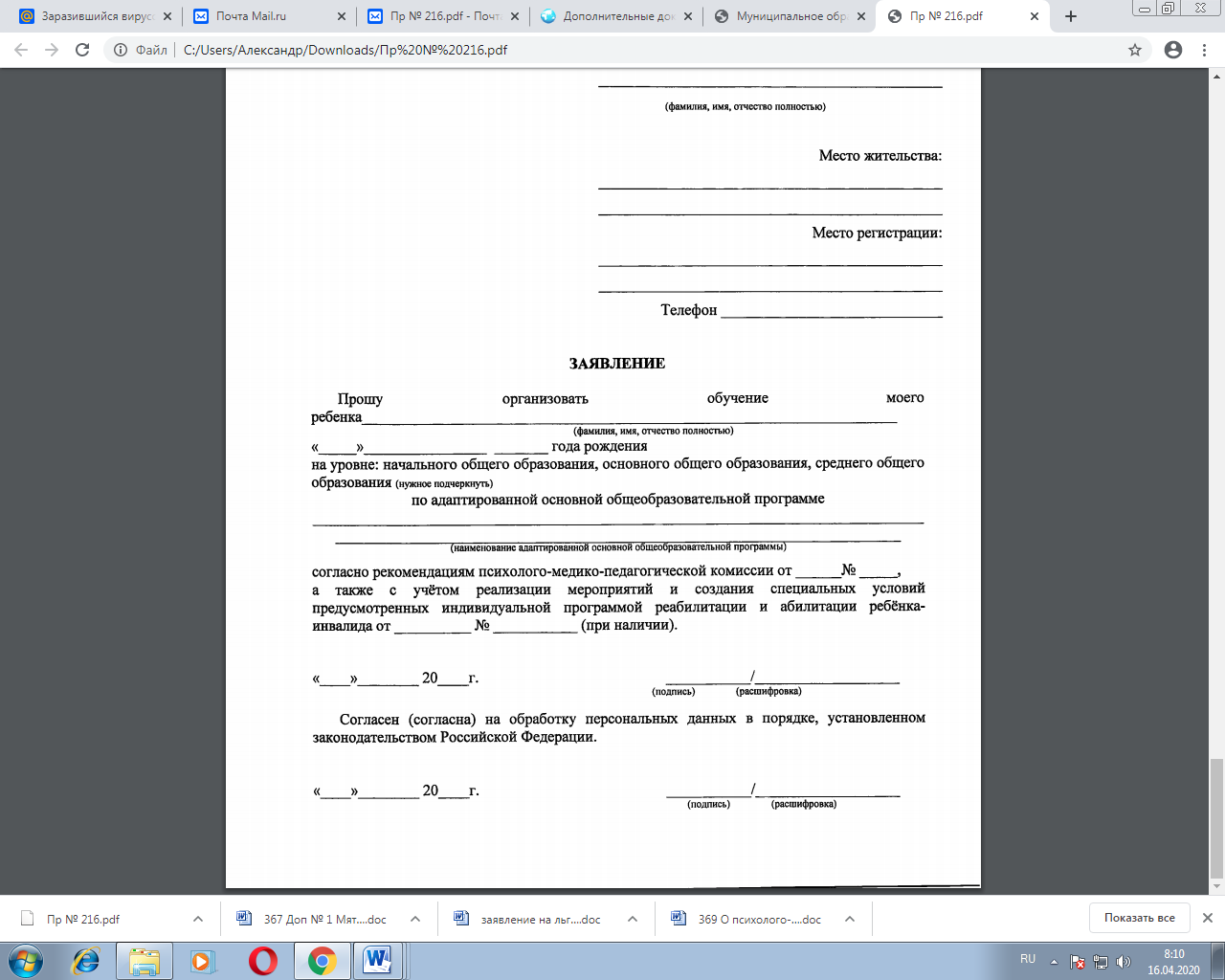 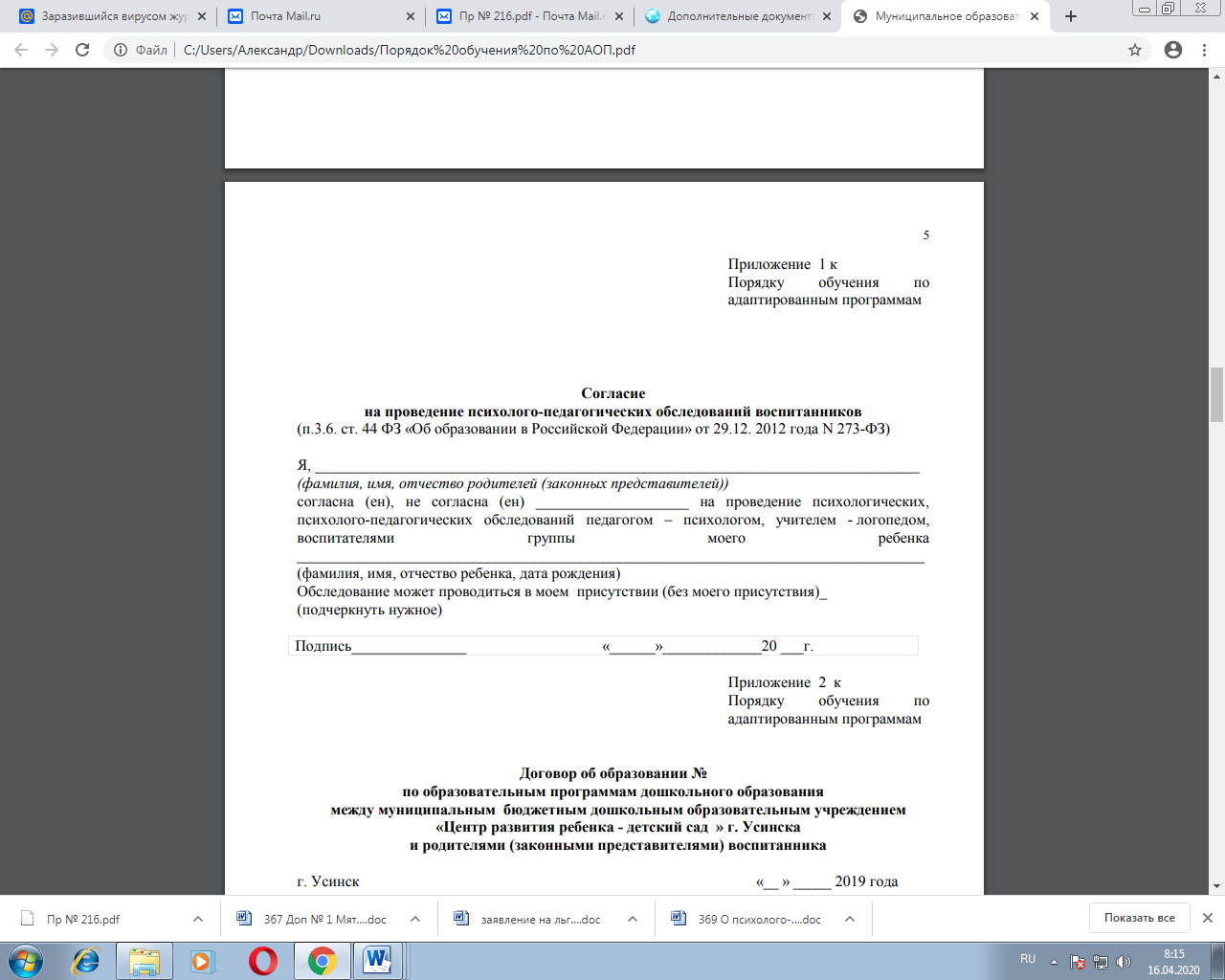 